Rabbit husbandry questionnaireMany health problems in rabbits can arise from inappropriate husbandry. By filling out the information below, to the best of your ability, we can more accurately identify your rabbit’s health problem/s.                                      Rabbit husbandry questionnaireMany health problems in rabbits can arise from inappropriate husbandry. By filling out the information below, to the best of your ability, we can more accurately identify your rabbit’s health problem/s.                                      Rabbit husbandry questionnaireMany health problems in rabbits can arise from inappropriate husbandry. By filling out the information below, to the best of your ability, we can more accurately identify your rabbit’s health problem/s.                                      Rabbit husbandry questionnaireMany health problems in rabbits can arise from inappropriate husbandry. By filling out the information below, to the best of your ability, we can more accurately identify your rabbit’s health problem/s.                                      Rabbit husbandry questionnaireMany health problems in rabbits can arise from inappropriate husbandry. By filling out the information below, to the best of your ability, we can more accurately identify your rabbit’s health problem/s.                                      Rabbit husbandry questionnaireMany health problems in rabbits can arise from inappropriate husbandry. By filling out the information below, to the best of your ability, we can more accurately identify your rabbit’s health problem/s.                                      Rabbit husbandry questionnaireMany health problems in rabbits can arise from inappropriate husbandry. By filling out the information below, to the best of your ability, we can more accurately identify your rabbit’s health problem/s.                                      Rabbit husbandry questionnaireMany health problems in rabbits can arise from inappropriate husbandry. By filling out the information below, to the best of your ability, we can more accurately identify your rabbit’s health problem/s.                                      Rabbit husbandry questionnaireMany health problems in rabbits can arise from inappropriate husbandry. By filling out the information below, to the best of your ability, we can more accurately identify your rabbit’s health problem/s.                                      GENERALGENERALGENERALGENERALGENERALGENERALGENERALGENERALGENERALName: Name: Name: Name: Name: Name: Name: Name: Name: Breed: Breed: Breed: Breed: Breed: Breed: Breed: Breed: Breed: Age/date of birth: Age/date of birth: Age/date of birth: Age/date of birth: Age/date of birth: Is age accurate or estimate? Is age accurate or estimate? Is age accurate or estimate? Is age accurate or estimate? Gender:  male male femaleDesexed:Desexed: yes yes noHow long have you owned your rabbit? How long have you owned your rabbit? How long have you owned your rabbit? How long have you owned your rabbit? How long have you owned your rabbit? How long have you owned your rabbit? How long have you owned your rabbit? How long have you owned your rabbit? How long have you owned your rabbit? Where did you obtain your rabbit? Where did you obtain your rabbit? Where did you obtain your rabbit? Where did you obtain your rabbit? Where did you obtain your rabbit? Where did you obtain your rabbit? Where did you obtain your rabbit? Where did you obtain your rabbit? Where did you obtain your rabbit? Do you own any other rabbits/pets? Do you own any other rabbits/pets? Do you own any other rabbits/pets? Do you own any other rabbits/pets? Do you own any other rabbits/pets? Do you own any other rabbits/pets? Do you own any other rabbits/pets? Do you own any other rabbits/pets? Do you own any other rabbits/pets? Is your rabbit vaccinated against Calicivirus? When was the last vaccine given?Is your rabbit vaccinated against Calicivirus? When was the last vaccine given?Is your rabbit vaccinated against Calicivirus? When was the last vaccine given?Is your rabbit vaccinated against Calicivirus? When was the last vaccine given?Is your rabbit vaccinated against Calicivirus? When was the last vaccine given?Is your rabbit vaccinated against Calicivirus? When was the last vaccine given?Is your rabbit vaccinated against Calicivirus? When was the last vaccine given?Is your rabbit vaccinated against Calicivirus? When was the last vaccine given?Is your rabbit vaccinated against Calicivirus? When was the last vaccine given?HOUSINGHOUSINGHOUSINGHOUSINGHOUSINGHOUSINGHOUSINGHOUSINGHOUSINGDoes your rabbit free roam indoors?Does your rabbit free roam indoors?Does your rabbit free roam indoors?Does your rabbit free roam indoors?Does your rabbit free roam indoors?Does your rabbit free roam indoors?Does your rabbit free roam indoors?Does your rabbit free roam indoors?Does your rabbit free roam indoors?Does your rabbit free roam outdoors/in the yard?Does your rabbit free roam outdoors/in the yard?Does your rabbit free roam outdoors/in the yard?Does your rabbit free roam outdoors/in the yard?Does your rabbit free roam outdoors/in the yard?Does your rabbit free roam outdoors/in the yard?Does your rabbit free roam outdoors/in the yard?Does your rabbit free roam outdoors/in the yard?Does your rabbit free roam outdoors/in the yard?Is there exposure to wild rabbits/animals? Is there exposure to wild rabbits/animals? Is there exposure to wild rabbits/animals? Is there exposure to wild rabbits/animals? Is there exposure to wild rabbits/animals? Is there exposure to wild rabbits/animals? Is there exposure to wild rabbits/animals? Is there exposure to wild rabbits/animals? Is there exposure to wild rabbits/animals? Does your rabbit have a hutch?Does your rabbit have a hutch?Does your rabbit have a hutch?Does your rabbit have a hutch?Does your rabbit have a hutch?Does your rabbit have a hutch?Does your rabbit have a hutch?Does your rabbit have a hutch?Does your rabbit have a hutch?What is the hutch size and material?What is the hutch size and material?What is the hutch size and material?What is the hutch size and material?What is the hutch size and material?What is the hutch size and material?What is the hutch size and material?What is the hutch size and material?What is the hutch size and material?How many hours a day does your rabbit spend in the hutch? How many hours a day does your rabbit spend in the hutch? How many hours a day does your rabbit spend in the hutch? How many hours a day does your rabbit spend in the hutch? How many hours a day does your rabbit spend in the hutch? How many hours a day does your rabbit spend in the hutch? How many hours a day does your rabbit spend in the hutch? How many hours a day does your rabbit spend in the hutch? How many hours a day does your rabbit spend in the hutch? Where is the hutch located? Where is the hutch located? Where is the hutch located? Where is the hutch located? Where is the hutch located? Where is the hutch located? Where is the hutch located? Where is the hutch located? Where is the hutch located? What is the hutch flooring and substrate? What is the hutch flooring and substrate? What is the hutch flooring and substrate? What is the hutch flooring and substrate? What is the hutch flooring and substrate? What is the hutch flooring and substrate? What is the hutch flooring and substrate? What is the hutch flooring and substrate? What is the hutch flooring and substrate? How often is the hutch cleaned? How often is the hutch cleaned? How often is the hutch cleaned? How often is the hutch cleaned? How often is the hutch cleaned? How often is the hutch cleaned? How often is the hutch cleaned? How often is the hutch cleaned? How often is the hutch cleaned? Furniture/toys/chew toys/hides: Furniture/toys/chew toys/hides: Furniture/toys/chew toys/hides: Furniture/toys/chew toys/hides: Furniture/toys/chew toys/hides: Furniture/toys/chew toys/hides: Furniture/toys/chew toys/hides: Furniture/toys/chew toys/hides: Furniture/toys/chew toys/hides: Is your rabbit litter trained? Is your rabbit litter trained? Is your rabbit litter trained? Is your rabbit litter trained? Is your rabbit litter trained? Is your rabbit litter trained? Is your rabbit litter trained? Is your rabbit litter trained? Is your rabbit litter trained? If litter trained, describe the litter box provided: If litter trained, describe the litter box provided: If litter trained, describe the litter box provided: If litter trained, describe the litter box provided: If litter trained, describe the litter box provided: If litter trained, describe the litter box provided: If litter trained, describe the litter box provided: If litter trained, describe the litter box provided: If litter trained, describe the litter box provided: DIETDIETDIETDIETDIETDIETDIETDIETDIETWhich of the following do you feed your rabbit?Which of the following do you feed your rabbit?Description/brandDescription/brandAmount fedAmount fedAmount fedFrequency fed  Frequency fed   Hay Hay Pellets Pellets Rabbit mix Rabbit mix Grass, garden plants  Grass, garden plants  Vegetables/fruit Vegetables/fruit Supplements Supplements Other OtherType of food dish: Type of food dish: Type of food dish: Type of food dish: Type of food dish: Type of food dish: Type of food dish: Type of food dish: Type of food dish: How is water provided?How is water provided?How is water provided? Water dish/bowl Water dish/bowl Water dish/bowl Sipper bottle Sipper bottle Sipper bottleHow often is the water changed? How often is the water changed? How often is the water changed? How often is the water changed? How often is the water changed? How often is the water changed? How often is the water changed? How often is the water changed? How often is the water changed? BEHAVIOURBEHAVIOURBEHAVIOURBEHAVIOURBEHAVIOURBEHAVIOURBEHAVIOURBEHAVIOURBEHAVIOURDoes your rabbit have any behavioural problems that concern you? Does your rabbit have any behavioural problems that concern you? Does your rabbit have any behavioural problems that concern you? Does your rabbit have any behavioural problems that concern you? Does your rabbit have any behavioural problems that concern you? Does your rabbit have any behavioural problems that concern you? Does your rabbit have any behavioural problems that concern you? Does your rabbit have any behavioural problems that concern you? Does your rabbit have any behavioural problems that concern you? ADDITIONAL INFORMATIONADDITIONAL INFORMATIONADDITIONAL INFORMATIONADDITIONAL INFORMATIONADDITIONAL INFORMATIONADDITIONAL INFORMATIONADDITIONAL INFORMATIONADDITIONAL INFORMATIONADDITIONAL INFORMATIONIf there are any other important aspects of your rabbit’s husbandry, please note them here: If there are any other important aspects of your rabbit’s husbandry, please note them here: If there are any other important aspects of your rabbit’s husbandry, please note them here: If there are any other important aspects of your rabbit’s husbandry, please note them here: If there are any other important aspects of your rabbit’s husbandry, please note them here: If there are any other important aspects of your rabbit’s husbandry, please note them here: If there are any other important aspects of your rabbit’s husbandry, please note them here: If there are any other important aspects of your rabbit’s husbandry, please note them here: If there are any other important aspects of your rabbit’s husbandry, please note them here: What is the primary reason for your rabbit’s vet visit? What is the primary reason for your rabbit’s vet visit? What is the primary reason for your rabbit’s vet visit? What is the primary reason for your rabbit’s vet visit? What is the primary reason for your rabbit’s vet visit? What is the primary reason for your rabbit’s vet visit? What is the primary reason for your rabbit’s vet visit? What is the primary reason for your rabbit’s vet visit? What is the primary reason for your rabbit’s vet visit? Is your rabbit currently on any medication?Is your rabbit currently on any medication?Is your rabbit currently on any medication?Is your rabbit currently on any medication?Is your rabbit currently on any medication?Is your rabbit currently on any medication?Is your rabbit currently on any medication?Is your rabbit currently on any medication?Is your rabbit currently on any medication?If possible, please bring photos of your rabbit’s housing. Thank you. We look forward to meeting you soon. 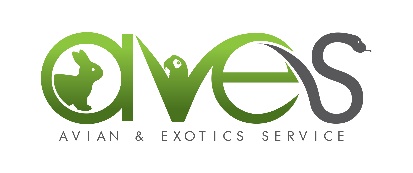 If possible, please bring photos of your rabbit’s housing. Thank you. We look forward to meeting you soon. If possible, please bring photos of your rabbit’s housing. Thank you. We look forward to meeting you soon. If possible, please bring photos of your rabbit’s housing. Thank you. We look forward to meeting you soon. If possible, please bring photos of your rabbit’s housing. Thank you. We look forward to meeting you soon. If possible, please bring photos of your rabbit’s housing. Thank you. We look forward to meeting you soon. If possible, please bring photos of your rabbit’s housing. Thank you. We look forward to meeting you soon. If possible, please bring photos of your rabbit’s housing. Thank you. We look forward to meeting you soon. If possible, please bring photos of your rabbit’s housing. Thank you. We look forward to meeting you soon. 